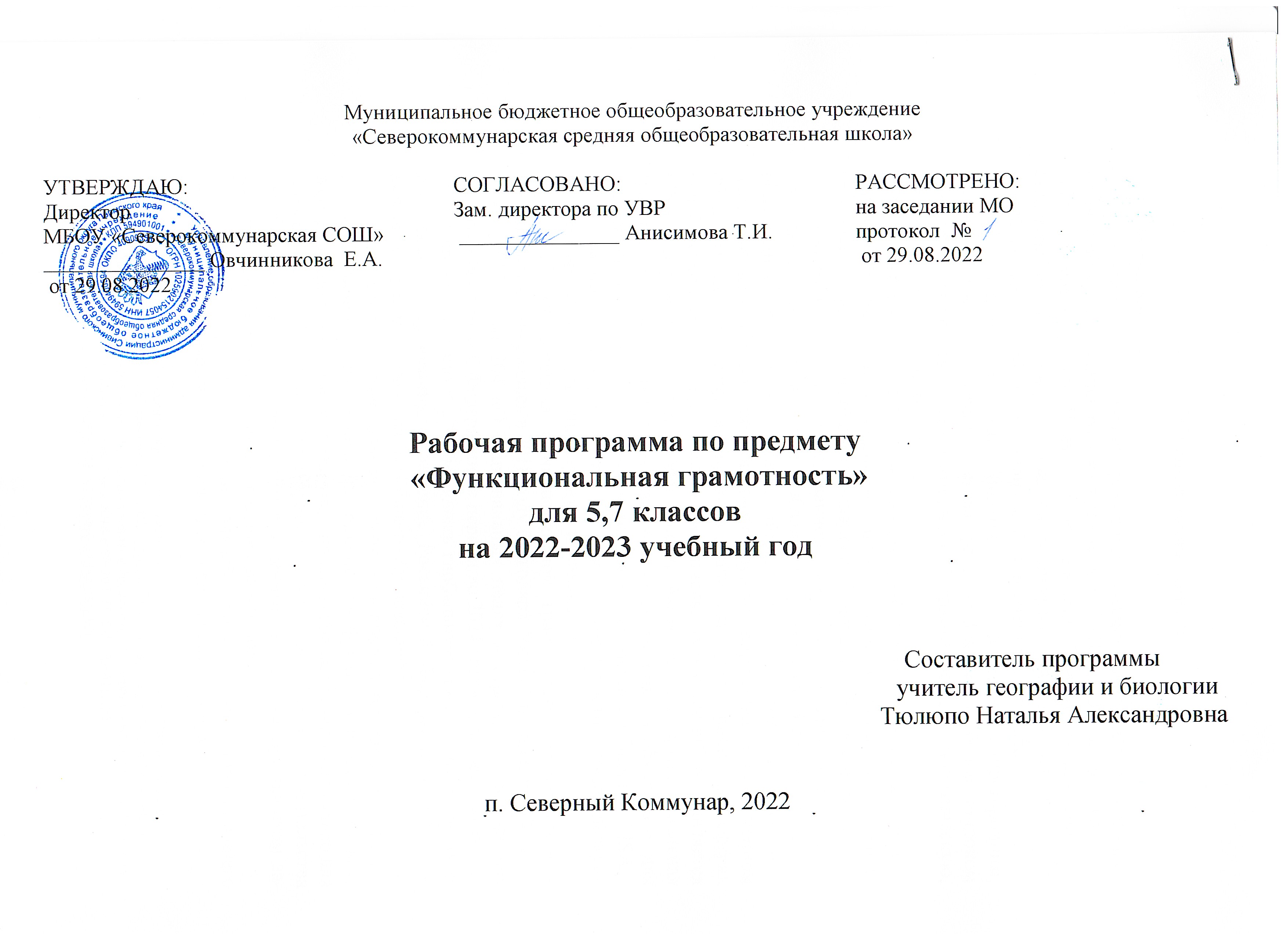 Пояснительная запискаАктуальностьПонятие функциональной грамотности сравнительно молодо: появилось в конце 60-х годов прошлого века в документах ЮНЕСКО и позднее вошло в обиход исследователей. Примерно до середины 70-х годов концепция и стратегия исследования связывалась с профессиональной деятельностью людей: компенсацией недостающих знаний и умений в этой сфере.В дальнейшем этот подход был признан односторонним. Функциональная грамотность стала рассматриваться в более широком смысле: включать компьютерную грамотность, политическую, экономическую грамотность и т.д.В таком контексте функциональная грамотность выступает как способ социальной  ориентации  личности,   интегрирующей   связь   образования   (в первую очередь общего) с многоплановой человеческой деятельностью.Мониторинговым исследованием качества общего образования, призванным ответить на вопрос: «Обладают ли учащиеся 15-летнего возраста, получившие обязательное общее образование, знаниями и умениями, необходимыми им для полноценного функционирования в современном обществе, т.е. для решения широкого диапазона задач в различных сферах человеческой деятельности, общения и социальных отношений?»1, - является PISA (Programme for International Student Assessment). И функциональная грамотность понимается PISA как знания и умения, необходимые для полноценного функционирования человека в современном обществе. PISA в своих мониторингах оценивает 4 вида грамотности: читательскую, математическую, естественнонаучную и финансовую.Проблема развития функциональной грамотности обучающихся в России актуализировалась в 2018 году благодаря Указу Президента РФ от7 мая 2018 г. № 204 «О национальных целях и стратегических задачах развития Российской Федерации на период до 2024 года». Согласно Указу, «в 2024 году необходимо <…> обеспечить глобальную конкурентоспособность российского образования, вхождение Российской Федерации в число 10 ведущих стран мира по качеству общего образования»2.Поскольку функциональная грамотность понимается как совокупность знаний и умений, обеспечивающих полноценное функционирование человека в современном обществе, ее развитие у школьников необходимо не только для повышения результатов мониторинга PISA, как факта доказательства выполнения Правительством РФ поставленных перед ним Президентом за- дач, но и для развития российского общества в целом.Низкий уровень функциональной грамотности подрастающего поколения затрудняет их адаптацию и социализацию в социуме.1 Международная программа по оценке образовательных достижений учащихся // Официальный сайт Института стратегии развития образования РАО. URL: http://www.centeroko.ru/pisa18/pisa2018_info.html2 О национальных целях и стратегических задачах развития Российской Федерации на период до 2024 года: Указ Президента Российской Федерации от 7 мая 2018 г. № 204. П. 5 // ГАРАНТ.РУ: http://www.garant.ru/products/ipo/prime/doc/71837200/#ixzz5dzARMpWIСовременному российскому обществу нужны эффективные граждане, способные максимально реализовать свои потенциальные возможности в трудовой и профессиональной деятельности, и тем самым принести пользу обществу, способствовать развитию страны. Этим объясняется актуальность проблемы развития функциональной грамотности у школьников на уровне общества.Результаты лонгитюдных исследований, проведенных на выборках 2000 и 2003 гг. странами-участницами мониторингов PISA показали, что результаты оценки функциональной грамотности 15-летних учащихся являются надежным индикатором дальнейшей образовательной траектории молодых людей и их благосостояния3. Любой школьник хочет быть социально успешным, его родители также надеются на высокий уровень благополучия своего ребенка во взрослой жизни. Поэтому актуальность развития функциональной грамотности обоснована еще и тем, что субъекты образовательного процесса заинтересованы в высоких академических и социальных достижениях обучающихся, чему способствует их функциональная грамотность.ЦелеполаганиеОсновной целью программы является развитие функциональной грамотности учащихся 5-9 классов как индикатора качества и эффективности образования, равенства доступа к образованию.Программа нацелена на развитие:способности человека формулировать, применять и интерпретировать математику в разнообразных контекстах. Эта способность включает математические рассуждения, использование математических понятий, процедур, фактов и инструментов, чтобы описать, объяснить и предсказать явления. Она помогает людям понять роль математики в мире, высказывать хорошо обоснованные суждения и принимать решения, которые необходимы конструктивному, активному и размышляющему гражданину (математическая грамотность);способности человека понимать, использовать, оценивать тексты, размышлять о них и заниматься чтением для того, чтобы достигать своих целей, расширять свои знания и возможности, участвовать в социальной жизни (читательская грамотность);способности человека осваивать и использовать естественнонаучные знания для распознания и постановки вопросов, для освоения новых знаний, для объяснения естественнонаучных явлений и формулирования основанных на научных доказательствах выводов в связи с естественнонаучной проблематикой; понимать основные особенности естествознания как формы человеческого познания; демонстрировать осведомленность в том, что естественные науки и технология оказывают влияние на материальную, интеллектуальную и культурную сферы общества; проявлять активную3 Ковалёва Г., Давыдова Е., Сидорова Г. Глобальные компетенции. Что ждёт учащихся в новом испытании PISA-2018 // Учительская газета, №47, 21 ноября 2017 г. URL: http://www.ug.ru/archive/72357гражданскую	позицию	при	рассмотрении	проблем,	связанных	с естествознанием (естественнонаучная грамотность)4;способности человека принимать эффективные решения в разнообразных финансовых ситуациях, способствующих улучшению финансового благополучия личности и общества, а также возможности участия в экономической жизни.Планируемые результаты5Метапредметные и предметныеЛичностныеХарактеристика образовательного процессаПрограмма рассчитана на 2года обучения (5, 7классы), реализуется из части учебного плана, формируемого участниками образовательных отношений и/или внеурочной деятельности и включает 4 модуля (читательская, естественнонаучная, математическая и финансовая грамотность).Разработанный учебно-тематический план программы описывает содержание модуля из расчета одного часа в неделю в каждом класс- комплекте. Количество часов на один год обучения в одном класс-комплекте – 34:7 часов на модули «читательская грамотность», «математическая грамотность», «финансовая грамотность»;9 часов для модуля естественнонаучной грамотности;4 часа на проведение аттестации, завершающих освоение программы по соответствующему году обучения.Разработчики программы рекомендуют в каждой параллели начинать реализацию с модуля по формированию читательской грамотности.четверть – модуль «читательская грамотность».Другие модули могут по потребностям и возможности организации идти в любом порядке, например:четверть – модуль «математическая грамотность»,четверть – модуль «естественнонаучная грамотность», 4 четверть – модуль «финансовая грамотность».Программа предполагает поэтапное развитие различных умений, составляющих основу функциональной грамотности.В 5 классе обучающиеся учатся находить и извлекать информацию различного предметного содержания из текстов, схем, рисунков, таблиц, диаграмм, представленных как на бумажных, так и электронных носителях. Используются тексты различные по оформлению, стилистике, форме. Информация представлена в различном контексте (семья, дом, друзья, природа, учеба, работа и производство, общество и др.).В 7 классе обучающиеся учатся анализировать и обобщать (интегрировать) информацию различного предметного содержания в разном контексте. Проблемы, которые ученику необходимо проанализировать и синтезировать в единую картину могут иметь как личный, местный, так и национальный и глобальный аспекты. Школьники должны овладеть универсальными способами анализа информации и ее интеграции в единое целое.Формы деятельности: беседа, диалог, дискуссия, дебаты, круглые столы, моделирование, игра, викторина, квест, квиз, проект.В соответствии с приказом Минобрнауки России от 31.12.2015 № 1577 рабочие программы курсов, в том числе внеурочной деятельности, разрабатываются на основе требований к результатам освоения основной образовательной программы основного общего образования с учетом основных программ, включенных в ее структуру. В связи с этим, разработчики считают целесообразным проведение текущей (выполнение заданий в ходе урока), рубежной (по окончании каждого модуля), промежуточной (по окончании  года  обучения)   и   итоговой   аттестации   по   данному   курсу  в форматах, предусмотренным методологией и критериями оценки качества общего образования в общеобразовательных организациях на основе практики международных исследований качества подготовки обучающихся.УЧЕБНО-ТЕМАТИЧЕСКОЕ ПЛАНИРОВАНИЕ КУРСА ВНЕУРОЧНОЙ ДЕЯТЕЛЬНОСТИ Модуль: «Основы финансовой грамотности»5класс7классУЧЕБНО-ТЕМАТИЧЕСКОЕ ПЛАНИРОВАНИЕ КУРСА ВНЕУРОЧНОЙ ДЕЯТЕЛЬНОСТИ Модуль «Основы читательской грамотности»класс7классУЧЕБНО-ТЕМАТИЧЕСКОЕ ПЛАНИРОВАНИЕ КУРСА ВНЕУРОЧНОЙ ДЕЯТЕЛЬНОСТИ Модуль «Основы математической грамотности»класс7классУЧЕБНО-ТЕМАТИЧЕСКОЕ ПЛАНИРОВАНИЕ КУРСА ВНЕУРОЧНОЙ ДЕЯТЕЛЬНОСТИ Модуль «Основы естественнонаучной грамотности»класс7классГрамотностьГрамотностьГрамотностьГрамотностьЧитательскаяМатематическаяЕстественно-научнаяФинансовая5 класс Уровень узнавания и пониманиянаходит и извлекаетинформацию из различных текстовнаходит и извлекает математическую информацию в различном контекстенаходит и извлекаетинформацию о естественнонауч- ных явлениях в различном контекстенаходит и извлекаетфинансовую информацию в различном контексте7 класс Уровень анализа и синтезаанализирует и интегрирует информацию, полученную из текстаформулирует математическую проблему на основе анализа ситуациираспознает и исследует личные, местные, национальные, глобальные естественнонауч- ные проблемы в различномконтекстеанализирует информацию в финансовом контекстеГрамотностьГрамотностьГрамотностьГрамотностьЧитательскаяМатематическаяЕстественно-научнаяФинансовая5, 7классыоцениваетобъясняетобъясняетоцениваетсодержаниегражданскуюгражданскуюфинансовыепрочитанного спозицию впозицию вдействия впозиции нормконкретныхконкретныхконкретныхморали иситуацияхситуацияхситуациях собщечелове-общественнойобщественнойпозиции нормческихжизни на основежизни на основеморали иценностей;математическихестественнонауч-общечелове-формулируетзнаний с позицииных знаний сческихсобственнуюнорм морали ипозиции нормценностей,позицию пообщечеловечес-морали иправ иотношению кких ценностейобщечеловечес-обязанностейпрочитанномуких ценностейгражданинастраны№Тема занятияВсегочасов, 1/2 часаТеорияПрак- тикаФормы деятельностив неделю1.Как появились деньги? Что могут деньги?1/20,5/10,5/1Беседы, диалоги, дискуссии.2.Деньги в разных странах0/10/00/1Круглый стол, игра.3.Деньги настоящие и ненастоящие1/20/11/1Игра, экскурсия.4.Как разумно делать покупки?1/20/11/1Игра, круглый стол.5.Кто такие мошенники?1/20,5/10,5/1Круглый стол, игра, квест.6.Личные деньги1/20/01/2Беседы, диалоги, дискуссии.7.Сколько стоит «своё дело»?1/30,5/10,5/2Проект, игра.Проведение рубежной аттестации.22Тестирование.ИтогоИтого8/161,5/56,5/11№Тема занятияВсего часов, 1/2 часа в неделюТеорияПрак- тикаФормы деятельности1.Что такое налоги и почему мы их должныплатить?2/20,5/11,5/1Беседы, диалоги, дискуссии.2.Виды налогов. Подоходный налог. Какие налоги уплачиваются в вашей семье? Пеня и налоговыельготы.0/20/10/1Круглый стол, игра.3.Что такое государственный бюджет? На чторасходуются налоговые сборы?1/20,5/10,5/1Игра, круглый стол, дискуссии.4.Виды социальных пособий. Если человек потерялработу.1/20/11/1Круглый стол, игра, квест.5.История возникновения банков. Как накопить,чтобы купить? Всё про кредит.1/30/11/2Беседы, диалоги, дискуссии.№Тема занятияВсего часов, 1/2 часаТеорияПрак- тикаФормы деятельностив неделю1.Определение основной темы в фольклорномпроизведении. Пословицы, поговорки как источник информации.1/20/0,51/1,5Беседа, конкурс.2.Сопоставление содержания текстовразговорного стиля. Личная ситуация в текстах.1/20/0,51/1,5Работа в парах. Ролевая игра.3.Работа с текстом: как выделить главную мысльтекста или его частей?2/20,5/0,51,5/1,5Беседа, дискуссия в форматесвободного обмена мнениями.4.Типы текстов: текст-описание (художественноеи техническое).0/20/0,50/1,5Круглый стол.5.Что такое вопрос? Виды вопросов.0/20/10/1Квест, конкурс.6.Типы задач на грамотность чтения. Примерызадач.1/20/11/1Квест, игра «Что? Где? Когда?».7.Работа со сплошным текстом.1/201/2Ролевая игра.Проведение рубежной аттестации.22Тестирование.ИтогоИтого8/160,5/47,5/12№Тема занятияВсего часов, 1/2 часаТеорияПрак- тикаФормы деятельностив неделю1.Определение	основной	темы	и	идеи	влирическом произведении. Поэтический текст как источник информации.1/20/0,51/1,5Беседа, конкурс.2.Сопоставление	содержания	текстовпублицистического	стиля.	Общественная ситуация в текстах.0/20/10/1Работа в парах.3.Работа с текстом: как преобразовыватьтекстовую информацию с учётом цели дальнейшего использования?1/20/0,51/1,5Беседа, круглый стол, ролевая игра.4.Типы текстов: текст-объяснение(объяснительное сочинение, резюме, толкование, определение).0/20/0,50/1,5Квест, дискуссия, круглый стол.5.Поиск комментариев, подтверждающихосновную мысль текста, предложенного для анализа.1/20/01/2Деловая игра.6.Типы задач на грамотность. Позиционныезадачи.1/20/0,51/1,5Квест, круглый стол.7.Работа с несплошным текстом:информационные листы и объявления, графики и диаграммы.2/202/2Деловая игра.Проведение рубежной аттестации.22Тестирование.ИтогоИтого8/160/3,58/12,5№Тема занятияВсего часов,1/2 часа в неделюТеорияПрактикаФормы деятельности1.Применение чисел и действий над ними. Счет идесятичная система счисления.0/20/10/1Беседа, обсуждение, практикум.2.Сюжетные задачи, решаемые с конца.1/20/11/1Обсуждение, практикум,брейн-ринг.3.Задачи на переливание (задача Пуассона) ивзвешивание.1/20/01/2Обсуждение, урок-исследование.4.Логические задачи: задачи о «мудрецах»,о лжецах и тех, кто всегда говорит правду.1/20/11/1Беседа, обсуждение практикум.5.Первые шаги в геометрии. Простейшиегеометрические фигуры. Наглядная геометрия. Задачи на разрезание и перекраивание.Разбиение объекта на части и составление модели.1/30,5/10,5/2Игра, урок-исследование, брейн- ринг, конструирование.6.Размеры объектов окружающего мира (от элементарных частиц до Вселенной)длительность процессов окружающего мира.1/10/01/1Обсуждение, урок-практикум, моделирование.7.Комбинаторные задачи. Представление данных ввиде таблиц, диаграмм, графиков.1/20,5/10,5/1Урок-практикум.Проведение рубежной аттестации.22Тестирование.ИтогоИтого8/161/57/11№Тема занятияТема занятияТема занятияТема занятияТема занятияВсего часов, 1/2 часа в неделюТеорияПрактикаФормы деятельности1.Арифметические и алгебраические выражения:свойства операций и принятых соглашений.Арифметические и алгебраические выражения:свойства операций и принятых соглашений.Арифметические и алгебраические выражения:свойства операций и принятых соглашений.Арифметические и алгебраические выражения:свойства операций и принятых соглашений.Арифметические и алгебраические выражения:свойства операций и принятых соглашений.0/10/00/1Обсуждение, практикум.2.Моделирование изменений окружающего мирас помощью линейной функции.Моделирование изменений окружающего мирас помощью линейной функции.Моделирование изменений окружающего мирас помощью линейной функции.Моделирование изменений окружающего мирас помощью линейной функции.Моделирование изменений окружающего мирас помощью линейной функции.1/20/11/1Исследовательская работа, урок-практикум.3.Задачи практико-ориентированногосодержания: на движение, на совместную работу.Задачи практико-ориентированногосодержания: на движение, на совместную работу.Задачи практико-ориентированногосодержания: на движение, на совместную работу.Задачи практико-ориентированногосодержания: на движение, на совместную работу.Задачи практико-ориентированногосодержания: на движение, на совместную работу.0/20/10/1Обсуждение, урок-практикум.4.Геометрические задачи на построения и на изучение свойств фигур, возникающих вситуациях повседневной жизни, задач практического содержания.Геометрические задачи на построения и на изучение свойств фигур, возникающих вситуациях повседневной жизни, задач практического содержания.Геометрические задачи на построения и на изучение свойств фигур, возникающих вситуациях повседневной жизни, задач практического содержания.Геометрические задачи на построения и на изучение свойств фигур, возникающих вситуациях повседневной жизни, задач практического содержания.Геометрические задачи на построения и на изучение свойств фигур, возникающих вситуациях повседневной жизни, задач практического содержания.1/20,5/0,50,5/1,5Обсуждение, урок-практикум, урок-исследование.5.Решение	задачреальной жизни.навероятностьсобытийв1/10/01/1Урок-игра, урок-исследование.6.Элементы теории множеств как объединяющее основание многих направлений математики.Элементы теории множеств как объединяющее основание многих направлений математики.Элементы теории множеств как объединяющее основание многих направлений математики.Элементы теории множеств как объединяющее основание многих направлений математики.Элементы теории множеств как объединяющее основание многих направлений математики.1/10/01/1Урок-исследование.7.Статистические явления, представленные вразличной форме: текст, таблица, столбчатые и линейные диаграммы, гистограммы.Статистические явления, представленные вразличной форме: текст, таблица, столбчатые и линейные диаграммы, гистограммы.Статистические явления, представленные вразличной форме: текст, таблица, столбчатые и линейные диаграммы, гистограммы.Статистические явления, представленные вразличной форме: текст, таблица, столбчатые и линейные диаграммы, гистограммы.Статистические явления, представленные вразличной форме: текст, таблица, столбчатые и линейные диаграммы, гистограммы.0/20/10/1Обсуждение, урок-практикум, проект, игра.8.Решение геометрических задачисследовательского характера.Решение геометрических задачисследовательского характера.Решение геометрических задачисследовательского характера.Решение геометрических задачисследовательского характера.Решение геометрических задачисследовательского характера.2/30,5/11,5/2Проект, исследовательскаяработа.Проведение рубежной аттестации.Проведение рубежной аттестации.Проведение рубежной аттестации.Проведение рубежной аттестации.Проведение рубежной аттестации.22Тестирование.ИтогоИтогоИтогоИтогоИтогоИтого8/161/57/11№Тема занятияВсего часов, 1/2 часаТеорияПрак- тикаФормы деятельностив неделюЗвуковые явленияЗвуковые явленияЗвуковые явленияЗвуковые явленияЗвуковые явленияЗвуковые явления1.Звуковые	явления.	Звуки	живой	и	неживойприроды. Слышимые и неслышимые звуки.0/20/10/1Беседа, демонстрация записейзвуков.2.Устройство	динамика.	Современныеакустические системы. Шум и его воздействие на человека.1/20/11/1Наблюдение физических явлений.Строение веществаСтроение веществаСтроение веществаСтроение веществаСтроение веществаСтроение вещества3.Движение и взаимодействие частиц. Признакихимических реакций. Природные индикаторы.1/20/0,51/1,5Презентация. Учебный эксперимент. Наблюдение физических явлений.3.Вода. Уникальность воды.1/20/11/1Презентация. Учебный эксперимент. Наблюдение физических явлений.4.Углекислый газ в природе и его значение.0/10/00/1Презентация. Учебный эксперимент. Наблюдение физических явлений.Земля и земная кора. МинералыЗемля и земная кора. МинералыЗемля и земная кора. МинералыЗемля и земная кора. МинералыЗемля и земная кора. МинералыЗемля и земная кора. Минералы5.Земля, внутреннее строение Земли. Знакомство сРабота с коллекциямиминералами, горной породой и рудой.1/20,5/0,50,5/0,5минералов и горных пород.Посещение минералогическойэкспозиции.6.Атмосфера Земли.1/20/01/2Живая природаЖивая природаЖивая природаЖивая природаЖивая природаЖивая природа7.Уникальность	планеты	Земля.	Условия	для существования жизни на Земле. Свойства живыхорганизмов.1/30,5/20,5/1Беседа. Презентация.Проведение рубежной аттестации.202Тестирование.ИтогоИтого8/181/67/12№Тема занятияВсего часов, 1/2 часаТеорияПрак- тикаФормы деятельностив неделюСтруктура и свойства веществаСтруктура и свойства веществаСтруктура и свойства веществаСтруктура и свойства веществаСтруктура и свойства веществаСтруктура и свойства вещества1.Почему	все	тела	нам	кажутся	сплошными: молекулярное строение твёрдых тел, жидкостей игазов. Диффузия в газах, жидкостях и твёрдых телах.0,5/20/0,50,5/1,5Беседа. Демонстрация моделей.Механические явления. Силы и движениеМеханические явления. Силы и движениеМеханические явления. Силы и движениеМеханические явления. Силы и движениеМеханические явления. Силы и движениеМеханические явления. Силы и движение2.Механическое движение. Инерция1/20/11/1Демонстрация моделей. Лабораторная работа.2.Закон Паскаля. Гидростатический парадокс.0/20/10/1Демонстрация моделей. Лабораторная работа.Деформация тел. Виды деформации. УсталостьПосещение производственных3.материалов.0/10/00/1или научных лабораторий сразрывными машинами ипрессом.Земля, мировой океанЗемля, мировой океанЗемля, мировой океанЗемля, мировой океанЗемля, мировой океанЗемля, мировой океан4.Атмосферные явления. Ветер. Направление ветра. Ураган, торнадо. Землетрясение, цунами,объяснение их происхождения.1/20/01/2Проектная деятельность.5.Давление воды в морях и океанах. Состав воды морей и океанов. Структура подводной сферы. Исследование океана. Использование подводныхдронов.1/20/01/2Биологическое разнообразиеБиологическое разнообразиеБиологическое разнообразиеБиологическое разнообразиеБиологическое разнообразиеБиологическое разнообразие6.Растения. Генная модификация растений.1/20,5/0,50,5/1,5Оформление коллажа. Создание журнала «Музей фактов».6.Внешнее строение дождевого червя, моллюсков,насекомых.0,5/10/00,5/1Оформление коллажа. Создание журнала «Музей фактов».7.Внешнее и внутреннее строение рыбы. Ихмногообразие. Пресноводные и морские рыбы.0,5/10/00,5/1Оформление коллажа. Создание журнала «Музей фактов».7.Внешнее и внутреннее строение птицы. Эволюция птиц. Многообразие птиц.Перелетные птицы. Сезонная миграция.0,5/10/00,5/1Оформление коллажа. Создание журнала «Музей фактов».Проведение рубежной аттестации.202Тестирование.Итого8/180,5/37,5/15